DORCHESTER FAIR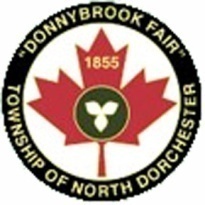 NORTH DORCHESTER AGRICULTURAL SOCIETYOctober 12, 13, 14, 2019Vendor hours of operation: Sat 10:00 AM to 5:00 PM,Sun 10:00 AM to 4:00 PM, Mon 10:00 AM to 5:00 PMInquiries: douglw1943@gmail.com2019 COMMERCIAL VENDOR APPLICATION / AGREEMENT(Please print)Vendor’s Name ______________________________________________________________________Company: ___________________________________________________________________________Address: ____________________________________________________________________________Telephone: (        ) ________ - ____________     Email: _______________________________________Please list products or services____________________________________________________________________________________________________________________________________________________________________________________________________________________________________10’x10’ inside spot – including 5’ table & 2 chairs is $110 (HST included) (√) ______10’x20’ outside spot – application & payment submitted before Sept 2, 2019 is $75 (HST included) (√) ____ After September 2nd $100 (HST included) (√)____Limited outside utilities available $10 each - water (√) _____ electrical  (√)_____Total payment accompanying this application $_____________For those wishing to participate in the parade, a separate registration is available under the Parade tab on the website  www.dorchesterfair.comCompleted application and payment does not ensure participation, you will be advised of approval prior to processing any payment.Electronic Payment : Please include completed application (2 pages) and an e-transfer of fees to vendorsdorchesterfair@gmail.com Payment by cheque:  Please make cheque payable to: North Dorchester Agricultural Society (NDAS) and enclose with completed  application (2 pages) for the required amount and send to NDAS, P.O. Box 146, Dorchester Ontario, N0L 1G02.Dorchester Fair Rules & RegulationsPLEASE READ CAREFULLY BEFORE SIGNINGYou must report to the fair office upon arrival to register and be directed to your allotted space. Two weekend passes are provided with each paid application, additional passes are available for purchase.Vendor fees are non-refundable for cancellations after October 1, 2019. There will be a $10   cancellation fee before October 1, 2019.Vendors set up Friday October 11th from 9am-6pm. Vendors must remain open during entire fair operating hours.Vendor approval and space allocation is at the discretion of the Dorchester Fair Board.Sharing, subletting or other changes must be approved in writing by the Dorchester Fair Board.The sale of knives, firearms, pornography and drug paraphernalia is strictly forbidden.Vendor must supply their own extension cords which must meet Canadian Safety Standards and be properly secured.Vendor must park in general parking area, no vehicles allowed on fairgrounds during fair hours.INSIDE VENDORS will receive 1 6’ table plus 2 chairs. OUTSIDE VENDORS will supply their own tent/canopy, table, chairs etc. Inside vendors are not open to the public until Saturday. Outside vendors may open Friday afternoon/evening if desired.WHO CAN APPLY?Artists and individuals/groups with original, unique, eclectic, and thoughtfully-created wares for sale.Community groups or not-for-profits that provide an engaging display or activity for event goers.Home based businesses (limited NUMBER of spaces available)Entertainers such as face painters, balloon creations, musicians and more.Don’t know where you fit in, contact us and we’ll help you out.·	HOLD HARMLESS AGREEMENTI shall indemnify and Hold Harmless the North Dorchester Agricultural Society, their members, agents, and employees from and against all claims, demands, losses, costs, damages, suits or proceedings by any third parties that may arise out of, or may be attributed to all operations performed by or carried out by the North Dorchester Agricultural Society, their agents, employees or anyone for whose acts they may be held liable howsoever caused. The applicants shall be responsible for the conduct of the participants or personnel working in their display and agree no rule, regulation or condition governing the use of the facilities is contravened. The applicant acknowledges having read this Agreement before signing and agrees to abide by the terms of the Agreement, the Rules and Regulations.Signature _________________________________________________ Date _____________________Print Name __________________________________________________________________________                                                                                                                Revised  26 July 2019